МУНИЦИПАЛЬНОЕ БЮДЖЕТНОЕ ОБРАЗОВАТЕЛЬНОЕ УЧРЕЖДЕНИЕ«ДЕТСКИЙ САД «11»УТВЕРЖДАЮ                          Заведующая МБДОУ «Детский сад №11»	 Е.А.Густовская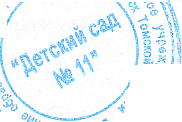 ПОЛОЖЕНИЕО РАБОТЕ КОНСУЛЬТАЦИОННОГО ЦЕНТРА
МУНИЦИПАЛЬНОГО БЮДЖЕТНОГО ДОШКОЛЬНО ОБРАЗОВАТЕЛЬНОГОУЧРЕЖДЕНИЯ «ДЕТСКИЙ САД «11»ЗАТО СеверскНастоящее Положение разработано в целях обеспечения соблюдения прав граждан в рамках организации предоставления общедоступного дошкольного образования на территории ЗАТО Северск и регламентирует деятельность Консультационного центра для:8 родителей (законные представители) детей от 2 месяцев до 7 лет, обеспечивающие получение детьми дошкольного образования в форме семейного образования;® родителей (законные представители) детей от 2 месяцев до 7 лет, не получающие услуги дошкольного образования в образовательной организации;8 родителей (законные представители) с детьми дошкольного возраста с особыми образовательными потребностями.Центр осуществляет свою деятельность в соответствии с:® Конституцией Российской Федерации;Федеральным законом от 29 декабря 2012 года N 273-ФЗ "Об образовании в Российской Федерации";Семейным кодексом Российской Федерации от 29.12.1995 N 223-ФЗ;® Федеральным Законом от 24.07.1998 N 124-ФЗ "Об основных гарантиях прав ребенка в Российской Федерации"Центр является структурным подразделением МБДОУ «Детский сад №11», осуществляющего образовательную деятельность по образовательным программам дошкольного образования.За предоставление методической, психолого-педагогической, диагностической и консультативной помощи с родителей (законных представителей) плата не взимается.Информация о деятельности Центра размещена на официальном сайте Организации.Цель и задачи ЦентраЦелью деятельности консультационного центра является обеспечение доступности дошкольного образования, единства и преемственности семейного и общественного воспитания, повышения: педагогической компетентности родителей (законных представителей), воспитывающих детей дошкольного возраста от 2 месяцев до 7 лет, в -том числе, детей с ограниченными возможностями здоровья.Основные задачи Центра:® оказание консультативной помощи родителям (законным представителям) по различным вопросам воспитания, обучения и развития детей в возрасте от 2 месяцев до 7 лет, получающих дошкольное образование в форме семейного образования;диагностирование проблемных зон в развитии ребенка с целью профилактики дальнейших личностных нарушений;проведение комплексной профилактики различных отклонений в физическом, психическом, речевом и социальном развитии детей дошкольного возраста, получающих дошкольное образование в форме семейного образования:оказание содействия в социализации детей дошкольного возраста, получающих дошкольное образование в форме семейного образования;разработка индивидуальных рекомендаций по оказанию детям возможной методической, психолого-педагогической, диагностической и консультативной помощи, организации их специального обучения и воспитания в семье.Организация деятельности ЦентраНепосредственное руководство Центром осуществляет заведующая МБДОУ.Организация предоставления методической, психолого-педагогической, диагностической и консультативной помощи родителям (законным представителям) в Центре строится на основе профессионального взаимодействия специалистов: учителя-логопеда, педагога-психолога, учителя-дефектолога.Работа Центра строится на основе учета запросов родителей (законных представителей) и имеет гибкую систему. Методическая, психолого-педагогическая, диагностическая и консультативная помощь осуществляется через следующие формы деятельности:просвещение родителей (законных представителей) - информирование, направленное на предотвращение возникающих семейных проблем и формирование педагогической культуры родителей (законных представителей) с целью объединения требований к ребенку в воспитании со стороны всех членов семьи, формирование положительных взаимоотношений в семье;консультирование - информирование родителей о физиологических и психологических особенностях развития ребенка, основных направлениях воспитательных воздействий, преодолении кризисных ситуаций.;коррекционно-развивающая работа для детей.Для получения методической, диагностической и консультативной помощи родители (законные представители) обращаются в образовательную организацию лично, по телефону или через сайт образовательной организации.Индивидуальная работа с детьми организуется по рекомендациям специалистов с согласия и в присутствии родителей (законных представителей).Основанием для предоставления методической, психолого-педагогической, диагностической и консультативной помощи являются личные заявления родителей (законных представителей) в письменной форме, которые регистрируются в установленном порядке в день поступления уполномоченными специалистами).Консультирование родителей (законных представителей) может проводится одним или несколькими специалистами одновременно.Количество специалистов, привлеченных к работе в Центре, определяется штатным расписанием МБДОУ, его кадровым составом.Центр работает в соответствии с графиком, утвержденным руководителем Организации.Ответственность за организацию и результативность работы Центра несет работник, назначенный приказом заведующей МБДОУ.Непосредственный контроль за эффективной работой Центра и созданием условий для предоставления методической, психолого-педагогической, диагностической и консультативной помощи родителям (законным представителям) в Центре осуществляет заведующая МБДОУДокументация ЦентраДля фиксирования деятельности Центра необходимо ведение следующей документации:договор между родителем (законным представителем) и МБДОУ;журнал учета работы специалистов Центра;» журнал регистрации обращений родителей (законных представителей) в консультационный центр;график работы Центра, утвержденный заведующей МБДОУ;план работы Центра;картотека с перечнем оборудования и пособий;годовой отчет о результативности: работы Центра;иные документы, предусмотренные действующим законодательством Российской Федерации.Документацию заполняют все специалисты Центра.Отчеты о работе консультационного центра представляются руководителями образовательных организаций в Управления Образования Администрации ЗАТО Северск.Материально-техническое и финансовое обеспечениеДеятельность консультационного центра осуществляется в помещении МАДОУ «Детский сад №11», корпус №2 по адресу ул.Советская 24. Помещение центра обеспечено санитарно- гигиенические условия в соответствии с инструкциями по охране жизни и здоровья детей, санитарными правилами и нормативами, требованиями Правил противопожарной безопасности.Наполняемость Центра устанавливается в соответствии с постановлением Главного санитарного врача РФ от 15.05.2013 № 26 «Об утверждении СанПин 2.4.1.3049-13 «Санитарно- эпидемиологические требования к устройству, содержанию и организации режима работы в дошкольных образовательных организациях».5.3.. Ответственность за оборудование Центра, его санитарное состояние и ремонт возлагается на администрацию МБДОУ.Оплата труда работников Центра проводится в соответствии с Положением об оплате труда МБДОУ, структурным подразделением которой он является.